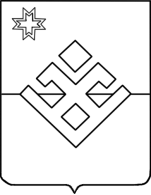 ПОСТАНОВЛЕНИЕАдминистрации муниципального образования «Норьинское»  От  26 декабря  2020 года                                                                           №  48                                                            с. НорьяОб утверждении плана-графика закупок товаров, работ,  услуг  для  обеспечения   муниципальных нужд  на   2021   финансовый   год   и   плановый период 2022 и 2023 годовВ соответствии с Федеральным законом от 5 апреля 2013 года №44-ФЗ «О контрактной системе в сфере закупок товаров, работ, услуг для обеспечения государственных и муниципальных нужд» Администрация муниципального образования «Норьинское» ПОСТАНОВЛЯЕТ:1. Утвердить прилагаемый план-график закупок товаров, работ, услуг для обеспечения нужд субъекта Российской Федерации и муниципальных нужд на 2021 финансовый год и плановый период 2022 и 2023 годов.Глава муниципального образования   «Норьинское»                                                                                       Н.Г. Зайцев